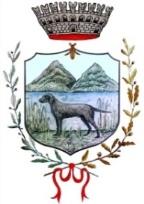      COMUNE DI MONZAMBANO     Provincia di Mantova     Assessorato alla Cultura       C.A.P. 46040 - Piazza Emanuele III, 15 – P.iva 00159460203         Telefono 0376/800502 Fax 0376/809348 E_mail raffaella.tremolada@comune.monzambano.mn.itBando per assegnazione di una Residenza d’artista legata alla stagione espositiva 2023 di Una Torre per l’Arte. L’Assessorato alla Cultura del Comune di Monzambano, in collaborazione con Fondazione Città di Monzambano, promuove un bando per una Residenza d’artista collegata alla rassegna d’arte contemporanea “Una Torre per l’Arte” che si svolge da maggio a ottobre all’interno della torre di Castellaro Lagusello.OGGETTO DEL BANDOIl bando vuole offre l’opportunità a un artista emergente di sviluppare, durante una residenza di 15 giorni da svolgersi negli spazi messi a disposizione dal Comune di Monzambano, un progetto site specific idoneo agli ambienti siti nella torre campanaria del borgo che, dal 2017, ospitano allestimenti di arte contemporanea.OBIETTIVI DEL BANDOAttraverso il presente bando l’Assessorato alla Cultura intende perseguire i seguenti obiettivi:favorire la connessione tra comunità residente e produzione/restituzione artistica e culturale;sostenere e valorizzare l’attività creativa di artisti emergenti;promuovere la fruizione degli spazi creativi ed espositivi soprattutto da parte di un pubblico giovane. DESTINATARI DEL BANDOIl bando è rivolto agli studenti delle accademie d’arte, preferibilmente prossimi alla tesi di laurea, o neolaureati; saranno comunque valutati anche i progetti presentati da studenti iscritti agli anni precedenti alla tesi, purché completi, validi e fattibili.MODALITÀ DI SVOLGIMENTO DELLA RESIDENZA L’artista potrà lavorare alla realizzazione del progetto in totale autonomia e avrà a disposizione uno spazio laboratorio/atelier che dovrà essere utilizzato e aperto ai visitatori durante tutto il periodo della residenza. In questo spazio l’artista potrà anche organizzare workshop e laboratori purché non a pagamento.Scopo della residenza è infatti anche quello di costruire occasione di relazione tra il luogo e il progetto espositivo, attraverso il contatto diretto tra l’artista, i residenti e i visitatori.Lo spazio/laboratorio potrà essere anche occasione per l’artista in residenza per esibire parte della propria produzione e trovare così un primo contatto con potenziali investitori.SPESE AMMISSIBILIIl bando prevede la copertura delle spese relative al vitto e alloggio (importo massimo della spesa € 1.000,00) per tutto il periodo di permanenza dell’artista nonché il costo dei materiali e dei supporti tecnici necessari alla realizzazione dell’allestimento; tali costi dovranno essere opportunamente quantificati e inseriti, in un allegato specifico, alla relazione di progetto e la relativa documentazione giustificativa (fatture, scontrini, ecc.) dovrà essere successivamente presentata per il rimborso (spesa massima rimborsata € 500,00). Da questi costi si intendono escluse le spese di viaggio per raggiungere la location e per il trasporto di materiali realizzati in precedenza, anche se utili agli allestimenti del progetto.Si forniscono di seguito alcuni chiarimenti terminologici.costi materiali: sono incluse in questa voce i costi relativi all’acquisto del materiale necessario alla realizzazione delle opere come carta, tela, colla, terra cruda, colori e pennelli o qualsiasi altro materiale utile alla costruzione delle opere in mostra.costo supporto: si riferisce ai costi necessari per manodopera o strutture di supporto all’allestimento. Per la valutazione di questi costi si invitano gli artisti a effettuare un sopralluogo oppure a prendere contatto con la curatrice. AMMISSIBILITÀ DEI PROGETTITrattandosi di una struttura storica e vincolata, non verranno valutati i progetti che prevedano interventi troppo invasivi e/o irrispettosi del valore storico dell’edificio; allo stesso modo saranno esclusi interventi di allestimento che prevedano la richiesta di autorizzazioni onerose o temporalmente non compatibili con le scadenze della residenza e dell’allestimento.Saranno invece privilegiati progetti ecosostenibili e con basso impatto ambientale, anche durante la fase di realizzazione.Non saranno valutati i progetti pervenuti oltre il termine stabilito o presentati con documentazione lacunosa (vedi punto 9).ORGANI E CRITERI DI VALUTAZIONEA decretare l’assegnatario della residenza sarà una commissione presieduta dall’Assessore alla cultura o suo delegato e composta dal Presidente di Fondazione Città di Monzambano e dalla curatrice formalmente incaricata degli allestimenti, arch. Antonella Bosio.La commissione stilerà una graduatoria di merito sulla base dei seguenti criteri di valutazione e premialità: originalità e contemporaneità del linguaggio espressivo;attualità dei temi trattati e legami possibili con il territorio;fattibilità ed ecosostenibilità del progetto. SOPRALLUOGO Tutti i partecipanti alla selezione sono invitati a effettuare un sopralluogo per prendere visione degli spazi e del contesto espositivo prima di presentare il proprio progetto artistico; il sopralluogo permetterà di rilevare le criticità di allestimento di spazi esigui, posti su più piani e con scale a tratti disagevoli.Data e ora del sopralluogo dovranno essere preventivamente concordati con la curatrice degli allestimenti.Planimetrie e foto potranno essere richiesti e inviati tramite mail.MODALITÀ E TERMINI DI PRESENTAZIONE DELLA CANDIDATURALa candidatura dovrà pervenire entro le 12.00 di venerdì 09 giugno 2023 a mezzo posta elettronica al seguente indirizzo: protocollo@comune.monzambano.mn.itOgni partecipante alla selezione dovrà trasmettere un documento PDF che contenga: almeno 3 bozzetti del progetto (un’immagine per pagina); il testo illustrativo del progetto (massimo una pagina); quadro delle spese vive da sostenere per la realizzazione dell’allestimento e disallestimento; curriculum vitae e statement dell’artista. Sarà facoltà della commissione giudicante richiedere ulteriori integrazioni alla documentazione trasmessa.ASSEGNAZIONE DEL BANDOAll’autore del progetto selezionato saranno assegnati:
› una residenza di 15 giorni a Castellaro Lagusello prevista per il mese di agosto 2023;
› il rimborso delle spese di acquisto materiali per la realizzazione dell’opera e dei supporti all’allestimento e disallestimento con necessità di esibizione di documentazione giustificativa;
›  l’allestimento del proprio progetto artistico all’interno della torre di Castellaro Lagusello nell’ambito della rassegna 2023 di Una Torre per l’Arte. L’allestimento sarà inaugurato il primo weekend di settembre e resterà in esposizione fino alla Giornata del Contemporaneo promossa ogni anno da AMACI nel mese di ottobre.Le tempistiche previste potranno subire variazioni che non dovranno tuttavia dipendere da inadempienze da parte dell’assegnatario del bando.Al termine del periodo espositivo l’autore, con la supervisione della curatrice, si occuperà di disallestire gli spazi e rientrerà in possesso dell’opera. Il progetto vincitore del bando sarà stabilito con insindacabile giudizio della commissione.Tutte le comunicazioni avverranno a mezzo posta elettronica o sms, si raccomanda pertanto di fornire correttamente tali recapiti.INFORMAZIONI E COMUNICAZIONIPer informazioni e per concordare il sopralluogo contattare la curatrice, Arch. Antonella Bosio, tramite messaggio al numero 335 5354951 oppure inviando una mail all’indirizzo aantonellabosio@virgilio.it.